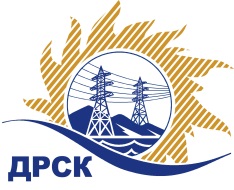 Акционерное Общество«Дальневосточная распределительная сетевая  компания»ПРОТОКОЛ № 302/УТПиР-ВП по выбору победителя открытого электронного запроса предложений на право заключения договора «Система  мониторинга автотранспорта  
и учета топлива автотранспортного парка  ПЭС»   ЕИС № 31704829767Форма голосования членов Закупочной комиссии: очно-заочная.ПРИСУТСТВОВАЛИ: 10 членов постоянно действующей Закупочной комиссии АО «ДРСК»  2-го уровня.ВОПРОСЫ, ВЫНОСИМЫЕ НА РАССМОТРЕНИЕ ЗАКУПОЧНОЙ КОМИССИИ: Об утверждении результатов процедуры переторжки.Об итоговой ранжировке заявок.О выборе победителя запроса предложений.РЕШИЛИ:По вопросу № 1Признать процедуру переторжки несостоявшейсяУтвердить окончательные цены заявок участниковПо вопросу № 2Утвердить итоговую ранжировку заявокПо вопросу № 3Признать победителем запроса предложений на право заключения договора: «Система мониторинга автотранспорта и учета топлива автотракторного парка ПЭС»  участника, занявшего первое место в итоговой ранжировке по степени предпочтительности для заказчика: ООО "СКАУТ-ДВ" (690088, Россия, Приморский край, г. Владивосток, ш. Военное, д. 28, кв. 109) на условиях: стоимость предложения 3 540 000,00 руб. (цена без НДС: 3 000 000,00 руб.) Срок выполнения работ: Начало работ: с момента заключения договора. Окончание работ: 31.07.2017г.  Условия оплаты: аванс 10% , что составляет 354 000,00 руб. с НДС, в течение 30 календарных дней с момента заключения договора. Окончательный расчет в течение 30 календарных дней после подписания актов выполненных работ (этапов работ) и справок о стоимости выполненных работ и затрат (формы КС-2, КС-3). Гарантийные обязательства:  срок гарантии на поставляемое оборудование 60 месяцев от даты ввода его в эксплуатацию; срок на выполненные работы по оснащению системой  «СКАУТ»12 месяцев от даты ввода оборудования в эксплуатацию. Ответственный секретарь Закупочной комиссии 2 уровня  		                                                               М.Г.ЕлисееваТерешкина Г.М.(416-2) 397-260г.  Благовещенск«07» апреля 2017№п/пНаименование Участника закупки и его адресСтрана происхожденияОбщая цена заявки до переторжки, руб. Общая цена заявки после переторжки, руб.ООО "СКАУТ-ДВ" (690088, Россия, Приморский край, г. Владивосток, ш. Военное, д. 28, кв. 109)РФ3 000 000,003 000 000,002.ООО "ДВ Строй Регион" (680038, Россия, Хабаровский край, г. Хабаровск, ул. Джамбула, д. 4, оф. 58)РФ3 011 323,003 011 323,00Место в предварительной ранжировкеНаименование участника и его адресСтрана происхожденияОкончательная цена заявки после переторжки, руб.Итоговая оценка предпочтительности заявок после переторжки1 местоООО "СКАУТ-ДВ" (690088, Россия, Приморский край, г. Владивосток, ш. Военное, д. 28, кв. 109)РФ3 000 000,000,5172 местоООО "ДВ Строй Регион" (680038, Россия, Хабаровский край, г. Хабаровск, ул. Джамбула, д. 4, оф. 58)РФ3 011 323,000,450